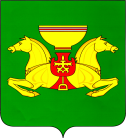 от                                                         с. Аскиз			      №    В соответствии с постановлением Администрации Аскизского района Республики Хакасия от 20.08.2018 г. № 722-п «Об утверждении порядка разработки, утверждения, реализации и оценки эффективности муниципальных программ, руководствуясь ст.ст.35, 40 Устава муниципального образования Аскизский район от 20.12.2005 года, Администрация Аскизского района Республики Хакасия постановляет:1.Утвердить прилагаемый отчет о ходе реализации Муниципальной программы «Дети  Аскизского района на 2017-2020 годы». 2. Разместить постановление на официальном сайте Администрации Аскизского района Республики Хакасия.Глава Администрации		                                                         А.В. Челтыгмашев                                                                            Утвержден   постановлением                                                                            Администрации Аскизского района                                                                             Республики Хакасия                                                                            от «    »                2021   г. №  Отчето реализации Муниципальной программы «Дети  Аскизского район на 2017-2020 годы»  	Муниципальная программа «Дети  Аскизского района  на 2017-2020 годы» утверждена постановлением Администрации Аскизского района Республики Хакасия от 30.09.2016 № 930-п (далее - программа).	Исполнителем и координатором  программы является  Управление образования администрации Аскизского района, соисполнители Управление культуры  администрации Аскизского района, Комитет по спорту администрации Аскизского района Республики Хакасия, главы муниципальных образований сельских и городских поселений (по согласованию), органы системы профилактики: ГКУ РХ Управление социальной поддержки населения Аскизского района (по согласованию), группа по делам несовершеннолетних отдела Министерства внутренних дел России по Аскизскому району (по согласованию), ГКУ РХ «Социально-реабилитационный центр для несовершеннолетних «Отделение центра» в селе Кызлас» (по согласованию), ГБУЗ РХ «Аскизская межрайонная больница (по согласованию), комиссия по делам несовершеннолетних и защите их прав при Администрации Аскизского района, образовательные организации Аскизкого района	Целью муниципальной программы  является создание благоприятных условий для комплексного развития и жизнедеятельности детей.	Для достижения цели муниципальной программой предусмотрены четыре задачи, которые  предполагается решить по средствам реализации следующих подпрограмм:	- подпрограмма «Организация отдыха и оздоровления детей в Аскизском районе на 2017-2020 годы»;  - подпрограмма « Профилактика семейного благополучия на 2017-2020 годы»;  - подпрограмма «Дети-инвалиды  в муниципальном образовании Аскизский район на 2017-2020 годы»;  - подпрограмма « Дети – сироты муниципального образования  Аскизский район на 2017-2020 годы».	В рамках подпрограммы  данных подпрограмм реализуются следующие задачи:-  поддержка детей, находящихся в трудной жизненной ситуации;- совершенствование системы отдыха и оздоровления детей  в Аскизском районе;- профилактика социального неблагополучия семей с детьми, защита прав и интересов детей;  - формирование основ комплексного решения проблем детей с ограниченными возможностями здоровья, создание условий для их полноценной жизни и интеграции в общество;- создание условий для полноценного развития детей-сирот и детей, оставшихся без попечения родителей, обеспечение им условий для социальной и личностной самореализации.Информация об объеме финансирования муниципальной программы «Дети Аскизского района на 2017-2020годы»:За 2017-2020 годыОценка эффективности муниципальной программы «Развитие образования в Аскизском районе (2017-2020годы)»с 2017 по 2021 годыДинамика оценки эффективности показала, что в ходе реализации муниципальной программы за весь период эффективность программы имела высокий уровень, что свидетельствует о необходимости продолжения реализации мероприятий, предусмотренных программой.РОССИЙСКАЯ ФЕДЕРАЦИЯАДМИНИСТРАЦИЯАСКИЗСКОГО РАЙОНАРЕСПУБЛИКИ ХАКАСИЯРОССИЙСКАЯ ФЕДЕРАЦИЯАДМИНИСТРАЦИЯАСКИЗСКОГО РАЙОНАРЕСПУБЛИКИ ХАКАСИЯРОССИЯ ФЕДЕРАЦИЯЗЫХАКАС РЕСПУБЛИКАЗЫНЫНАСХЫС АЙМАFЫНЫНУСТАF-ПАСТААРОССИЯ ФЕДЕРАЦИЯЗЫХАКАС РЕСПУБЛИКАЗЫНЫНАСХЫС АЙМАFЫНЫНУСТАF-ПАСТААПОСТАНОВЛЕНИЕПОСТАНОВЛЕНИЕПОСТАНОВЛЕНИЕНаименование показателейЕд. изм.Плановое значение показателя на 2017-2020 годыФактическое значение показателей на 2017-2020 годыПричины отклонений фактических значений показателей от плановых12345Муниципальная программа «Дети Аскизского района на  2017-2020годы»тыс. рублей16696,313737,6Подпрограмма «Организация отдыха и оздоровления детей в Аскизском районе на 2017-2020 годы»тыс. рублей16696,313737,6Подпрограмма «Профилактика семейного благополучия на 2017-2020 годы»тыс. рублей00Подпрограммы «Дети-инвалиды  в муниципальном образовании Аскизский район на 2017-2020 годы»тыс. рублей00Подпрограмма «Дети – сироты муниципального образования  Аскизский район на 2017-2020 годы»тыс. рублей00201720182019202083,3%1,390,920,86Средний уровень эффективностиВысокий уровень эффективностиВысокий уровень эффективностиВысокий уровень эффективности